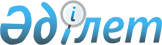 Об утверждении Положения о коммунальном государственном учреждении "Отдел физической культуры и спорта Иртышского района"
					
			Утративший силу
			
			
		
					Постановление акимата Иртышского района Павлодарской области от 14 июля 2015 года № 213/6. Зарегистрировано Департаментом юстиции Павлодарской области 04 августа 2015 года № 4638. Утратило силу постановлением акимата Иртышского района Павлодарской области от 6 октября 2017 года № 304/10 (вводится в действие со дня его первого официального опубликования)
      Сноска. Утратило силу постановлением акимата Иртышского района Павлодарской области от 06.10.2017 № 304/10 (вводится в действие со дня его первого официального опубликования).
      В соответствии с Законом Республики Казахстан от 23 января 2001 года "О местном государственном управлении и самоуправлении в Республике Казахстан", Законом Республики Казахстан от 1 марта 2011 года "О государственном имуществе", Указом Президента Республики Казахстан от 29 октября 2012 года № 410 "Об утверждении Типового положения государственного органа Республики Казахстан", акимат Иртышского района ПОСТАНОВЛЯЕТ:
      1.  Утвердить прилагаемое Положение о коммунальном государственном учреждения "Отдел физической культуры и спорта Иртышского района".

      2.  Руководителю коммунального государственного учреждения "Отдел физической культуры и спорта Иртышского района" принять необходимые меры, вытекающие**из**настоящего**постановления.

      3.  Контроль за исполнением настоящего постановления возложить на курирующего**заместителя**акима**района.

      4.  Настоящее постановление вводится в действие со дня его первого официального опубликования.

 Положение
о коммунальном государственном учреждении
"Отдел физической культуры и спорта Иртышского района" 1. Общие положения
      1. Коммунальное государственное учреждение "Отдел физической культуры и спорта Иртышского района" является государственным органом Республики Казахстан, осуществляющим руководство в пределах своей компетенции, реализацию государственной политики в области физической культуры и спорта.

      2. Коммунальное государственное учреждение "Отдел физической культуры и спорта Иртышского района" имеет следующие подведомственные государственные учреждения:

      1) Коммунальное государственное казенное предприятие "Детско–юношеская спортивная школа Иртышского района" отдела физической культуры и спорта Иртышского района, акимата Иртышского района.

      3. Коммунальное государственное учреждение "Отдел физической культуры и спорта Иртышского района" осуществляет свою деятельность в соответствии с Конституцией и законами Республики Казахстан, актами Президента и Правительства Республики Казахстан, иными нормативными правовыми актами, а также настоящим Положением.

      4. Коммунальное государственное учреждение "Отдел физической культуры и спорта Иртышского района" является юридическим лицом в организационно-правовой форме государственного учреждения, имеет печать и штампы со своим наименованием на государственном языке, бланки установленного образца, в соответствии с законодательством Республики Казахстан счета в органах казначейства.

      5. Коммунальное государственное учреждение "Отдел физической культуры и спорта Иртышского района" вступает в гражданско-правовые отношения от собственного имени.

      6. Коммунальное государственное учреждение "Отдел физической культуры и спорта Иртышского района" имеет право выступать стороной гражданско-правовых отношений от имени государства, если оно уполномочено на это в соответствии с законодательством.

      7. Коммунальное государственное учреждение "Отдел физической культуры и спорта Иртышского района" по вопросам своей компетенции в установленном законодательством порядке принимает решения, оформляемые приказами руководителя коммунального государственного учреждения "Отдел физической культуры и спорта Иртышского района" и другими актами, предусмотренными законодательством Республики Казахстан.

      8. Структура и лимит штатной численности коммунального государственного учреждения "Отдел физической культуры и спорта Иртышского района" утверждаются в соответствии с действующим законодательством.

      9. Местонахождение коммунального государственного учреждения "Отдел физической культуры и спорта Иртышского района": Республика Казахстан, Павлодарская область, 140500, Иртышский район, село Иртышск, улица Богембая, 110.

      10. Режим работы коммунального государственного учреждения "Отдел физической культуры и спорта Иртышского района": понедельник-пятница с 9.00 часов до 18.30 часов, обеденный перерыв с 13.00 часов до 14.30 часов, выходные дни: суббота, воскресенье.

      11. Полное наименование коммунального государственного учреждения на государственном языке: "Ертіс ауданының дене шынықтыру және спорт бөлімі" коммуналдық мемлекеттік мекемесі; на русском языке: коммунальное государственное учреждение "Отдел физической культуры и спорта Иртышского района".

      12. Учредителем коммунального государственного учреждения "Отдел физической культуры и спорта Иртышского района" является государство в лице акимата Иртышского района.

      13. Настоящее Положение является учредительным документом коммунального государственного учреждения "Отдел физической культуры и спорта Иртышского района".

      14. Финансирование деятельности коммунального государственного учреждения "Отдел физической культуры и спорта Иртышского района" осуществляется из местного бюджета.

      15. Коммунальному государственному учреждению "Отдел физической культуры и спорта Иртышского района" запрещается вступать в договорные отношения с субъектами предпринимательства на предмет выполнения обязанностей, являющихся функциями коммунального государственного учреждения "Отдел физической культуры и спорта Иртышского района".

      Если коммунальному государственному учреждению "Отдел физической культуры и спорта Иртышского района" законодательными актами предоставлено право осуществлять приносящую доходы деятельность, то доходы, полученные от такой деятельности направляются в доход государственного бюджета. 2. Миссия, цель, предмет деятельности, основные задачи, функции, права и
обязанности коммунального государственного учреждения
"Отдел физической культуры и спорта Иртышского района"
      16. Миссия коммунального государственного учреждения "Отдел физической культуры и спорта Иртышского района": входит в единую систему исполнительных органов района и является государственным органом, осуществляющим в пределах своей компетенции реализацию государственной политики в области физической культуры и спорта.

      17. Целью коммунального государственного учреждения "Отдел физической культуры и спорта Иртышского района" является реализация на районном уровне мероприятий в области физической культуры и спорта.

      18. Предметом деятельности коммунального государственного учреждения "Отдел физической культуры и спорта Иртышского района" является проведения на районном уровне мероприятий по вопросам организации, мониторинга, координации работы в области физической культуры и спорта.

      19. Задачи:

      1) реализация основных направлений развития системы физической культуры и спорта, разработка и осуществление перспективных, текущих, целевых программ по их развитию;

      2) координация деятельности организаций, объединений, учреждений и предприятий района в сфере развития физической культуры и спорта;

      3) планирование и проведение районных спортивно-массовых и физкультурно-оздоровительных мероприятий;

      4) формирование сборных команд района по видам спорта, проведение учебно-тренировочных сборов для участия в областных, республиканских и международных соревнованиях;

      5) проведение конференций, судейских совещаний, семинаров по вопросам физической культуры и спорта;

      6) подготовка отдельных спортсменов, членов сборных команд района и обеспечение их участия в областных, республиканских и международных соревнованиях.

      20. Функции:

      1) разрабатывает и реализует районные планы развития физической культуры и спорта;

      2) создает инфраструктуру для занятий спортом физических лиц по месту жительства и в местах их массового отдыха;

      3) проводит районные соревнования по видам спорта;

      4) обеспечивает подготовку районных сборных команд по видам спорта и их выступления на областных спортивных соревнованиях;

      5) обеспечивает развитие массового спорта и национальных видов спорта на территории соответствующей административно-территориальной единицы;

      6) координирует деятельность районных физкультурно-спортивных организаций на территории соответствующей административно-территориальной единицы;

      7) присваивает спортсменам спортивные разряды: спортсмен 2 разряда, спортсмен 3 разряда, спортсмен 1 юношеского разряда, спортсмен 2 юношеского разряда, спортсмен 3 юношеского разряда;

      8) присваивает квалификационные категории: тренер высшего уровня квалификации второй категории, тренер среднего уровня квалификации второй категории, методист высшего уровня квалификации второй категории, методист среднего уровня квалификации второй категории, инструктор-методист среднего уровня квалификации второй категории, инструктор-спортсмен высшего уровня квалификации второй категории, спортивный судья;

      9) координирует организацию и проведение спортивных мероприятий на территории соответствующей административно-территориальной единицы;

      10) осуществляет сбор, анализ и предоставляет местному исполнительному органу области информацию по развитию физической культуры и спорта на территории соответствующей административно-территориальной единицы по форме и в сроки, установленные законодательством Республики Казахстан;

      11) организует медицинское обеспечение официальных физкультурных и спортивных мероприятий;

      12) обеспечивает общественный порядок и общественную безопасность при проведении физкультурных и спортивных мероприятий;

      13) оказывает методическую и консультативную помощь спортивным организациям;

      14) обеспечивает деятельность районной неспециализированной детско-юношеской спортивной школы;

      15) осуществляет иные функции, предусмотренные законодательством Республики Казахстан.

      16) проводит соревнования по видам спорта на районном уровне;

      17) обеспечивает подготовку районных сборных команд по различным видам спорта и их выступления на областных спортивных соревнованиях;

      18) развивает массовый спорт и национальные виды спорта на территории района;

      19) вносит предложения по присвоению спортивных разрядов и категорий: второй и третий, первый, второй и третий юношеские, тренер высшего и среднего уровня квалификации второй категории, инструктор-спортсмен высшего уровня квалификации второй категории, методист высшего и среднего уровня квалификации второй категории, судья по спорту;

      20) разрабатывает и реализует календарный план районных спортивно-массовых мероприятий; 

      21. Права*и*обязанности:

      Коммунальное государственное учреждение "Отдел физической культуры и спорта Иртышского района" для реализации предусмотренных настоящим Положением полномочий имеет право:

      1) запрашивать и получать на безвозмездной основе от государственных органов и иных организаций, должностных лиц необходимую информацию, документы и иные материалы по вопросам, связанным с исполнением задач, поставленных перед государственным учреждением;

      2) вносить на рассмотрение акимата и акима Иртышского района предложения по совершенствованию организационной деятельности исполнительных органов, финансируемых из местного бюджета;

      3) заключать*договора;

      4) осуществлять иные права, предусмотренные действующими законодательными актами.

      В обязанности коммунального государственного учреждения "Отдел физической культуры и спорта Иртышского района" входит:

      1) осуществление организационной, правовой, информационно-аналитической работы государственного учреждения и его материально-техническое обеспечение;

      2) реализация законодательства Республики Казахстан о государственной службе, повышение квалификации кадров в системе государственных органов района;

      3) осуществление иных обязанностей, предусмотренные действующими законодательными актами. 3. Организация деятельности коммунального государственного учреждения
"Отдел физической культуры и спорта Иртышского района"
      22. Руководство коммунальным государственным учреждением "Отдел физической культуры и спорта Иртышского района" осуществляется первым руководителем, который несет персональную ответственность за выполнение возложенных на коммунальное государственное учреждение "Отдел физической культуры и спорта Иртышского района" задач и осуществление им своих функций.

      23. Первый руководитель коммунального государственного учреждения "Отдел физической культуры и спорта Иртышского района" назначается на должность и освобождается от должности акимом Иртышского района в соответствии с законодательством Республики Казахстан.

      24. Полномочия первого руководителя коммунального государственного учреждения "Отдел физической культуры и спорта Иртышского района":

      1) представляет на утверждение акимата Иртышского района Положение коммунального государственного учреждения "Отдел физической культуры и спорта Иртышского района";

      2) организует работу по выполнению Законов, актов Президента Республики Казахстан, Правительства Республики Казахстан, постановлений акимата области и района, систематически информирует вышестоящие органы о ходе их выполнения;

      3) издает приказы руководителя;

      4) противодействует коррупции и несет за это персональную ответственность;

      5) действует без доверенности от имени коммунального государственного учреждения "Отдел физической культуры и спорта Иртышского района";

      6) представляет коммунальное государственное учреждение "Отдел физической культуры и спорта Иртышского района" в государственных органах, иных организациях;

      7) в случаях и пределах, установленных законодательством, распоряжается имуществом;

      8) заключает договоры в установленном законодательством порядке;

      9) выдает доверенности;

      10) подписывает акты коммунального государственного учреждения "Отдел физической культуры и спорта Иртышского района";

      11) назначает и освобождает от должности руководителей подведомственных государственных организаций, проводит их аттестацию в порядке, определяемом Правительством Республики Казахстан;

      12) назначает на должность и освобождает от занимаемой должности работников коммунального государственного учреждения "Отдел физической культуры и спорта Иртышского района";

      13) определяет обязанности работников и функции структурных подразделений коммунального государственного учреждения "Отдел физической культуры и спорта Иртышского района";

      14) применяет меры поощрения и налагает дисциплинарные взыскания на работников коммунального государственного учреждения "Отдел физической культуры и спорта Иртышского района" и руководителей подведомственных организаций;

      15) утверждает положения структурных подразделений коммунального государственного учреждения "Отдел физической культуры и спорта Иртышского района";

      16) осуществляет иные функции, возложенные на него законодательством Республики Казахстан и настоящим Положением.

      25. Исполнение полномочий первого руководителя коммунального государственного учреждения "Отдел физической культуры и спорта Иртышского района" в период его отсутствия осуществляется лицом, его замещающим в соответствии с действующим законодательством.

      26. Взаимоотношения между коммунальным государственным учреждением "Отдел физической культуры и спорта Иртышского района" и уполномоченным органом по управлению коммунальным имуществом (местным исполнительным органом) регулируются действующим законодательством Республики Казахстан.

      27. Взаимоотношения между коммунального государственным учреждением "Отдел физической культуры и спорта Иртышского района" и уполномоченным органом соответствующей отрасли (местным исполнительным органом) регулируются действующим законодательством Республики Казахстан.
      28. Взаимоотношения между администрацией коммунального государственного учреждения "Отдел физической культуры и спорта Иртышского района" с трудовым коллективом определяются в соответствии с Трудовым Кодексом Республики Казахстан и коллективным договором. 4. Имущество коммунального государственного учреждения
"Отдел физической культуры и спорта Иртышского района"
      29. Коммунальное государственное учреждение "Отдел физической культуры и спорта Иртышского района" может иметь на праве оперативного управления обособленное имущество в случаях, предусмотренных законодательством Республики Казахстан.
      Имущество коммунального государственного учреждения "Отдел физической культуры и спорта Иртышского района" формируется за счет имущества, переданного ему собственником, а также имущества (включая денежные доходы), приобретенного в результате собственной деятельности и иных источников, не запрещенных законодательством Республики Казахстан.
      30. Имущество, закрепленное за коммунальным государственным учреждением "Отдел физической культуры и спорта Иртышского района", относится к коммунальной собственности.
      31. Коммунальное государственное учреждение "Отдел физической культуры и спорта Иртышского района" не вправе самостоятельно отчуждать или иным способом распоряжаться закрепленным за ним имуществом и имуществом, приобретенным за счет средств, выданных ему по плану финансирования, если иное не установлено законодательством. 5. Реорганизация и упразднение (ликвидация) коммунального
государственного учреждения "Отдел физической культуры и спорта
Иртышского района"
      32. Реорганизация и упразднение коммунального государственного учреждения "Отдел физической культуры и спорта Иртышского района" осуществляются в соответствии с законодательством Республики Казахстан.
      33. При ликвидации коммунального государственного учреждения "Отдел физической культуры и спорта Иртышского района" имущество, оставшееся после удовлетворения требований кредиторов, остается в районной коммунальной собственности.
					© 2012. РГП на ПХВ «Институт законодательства и правовой информации Республики Казахстан» Министерства юстиции Республики Казахстан
				
      Аким района

В. Дубовицкий
Утверждено
постановлением акимата
Иртышского района
от "14" июля 2015 года № 213/6